Hello All!

I hope that everything is going well for you during this very different time. It certainly has been a year of unexpected challenges, but I think that you’re all handling it really well. By all staying inside, we can clearly see that we are helping to contain this virus. If we continue to do this, we will be getting ourselves back on track, back to normality and back to seeing our friends as soon as possible. So, don’t give up, and if you have a brother or sister doing their Leaving Certificate exams, share a thought for them. If they seem stressed offer to make them a cup of tea, or even make them a card. I understand that a lot of you are probably disappointed about the delay of your Confirmation. As of now, we don’t know when it will happen, but it will happen, and when it does it will be such a fantastic day!Timothy is also doing well. She has been spending time trying to get up the vertical tubes (but still finds it quite difficult!) and has occasionally been able to get into her hamster ball. She’s most active at night-time however, as they’re nocturnal creatures. I’ll include a picture of her down below!Now, because we’re not sure when we’ll be back to school, we’ve had to bring a little bit of school to our computers. It will be expected that you keep on top of this work, and send it to me at least once per week, so that we have you well prepared for next year! Every week I’ll be sending on activities for us to do, to keep us on track with our sixth-class learning. I will be giving you an email address so that you can send on some of your work to me. This will help me to see how fantastically you’re all doing, and also so that I can give a little bit of advice to you and help out if needed. The work that I would like to have sent to me will be highlighted in red.  It would be great if you could send on this work weekly (just take a few photos and attach them to the email). I’d also like to hear how you’re getting on, what you’re doing to keep yourself busy, and something fun that you’ve done over the last couple of weeks.   I would ask you to send on any other work that you’ve done and you’re proud of, so that I can see it too and be inspired by your tremendous efforts! I wanted to say how impressed I was to see Simona and Sarah’s posts on the school-website. You don’t know how much you’re inspiring the younger students to take pride in their own work! As some of the oldest members of our school community (apart from us teachers), you’re setting that standard for your younger friends. They see you as so much more grown up, and just like we had ‘’this week’s inspiring person..’’ in our class in September, that’s what you are to them- an inspiring person!Now, over these couple of weeks, however long they may be, I want you to start thinking about what you’d like to learn for yourself. Maybe there’s an old guitar lying around (or a ukulele), a paintbrush, a football, dancing shoes, anything- pick something up, and learn it. It’s the perfect time to find a new hobby. The most important thing right now is that you’re taking care of yourself, keeping yourself busy, continuing to learn. Keep those brilliant minds busy! If you do start any new hobbies, please let me know! I look forward to seeing you all again!Kind regards,
Mr. Sewell

email: DSewell@scoilchaitrionasns.ieI will be replying to emails during school-hours (08:50-2:30). Please feel free to contact me then.I also understand that it’s not easy for everybody to make contact through email. It could be that your parents, or older siblings need to use the computer. Just keep making your best effort, you can only do what you can do.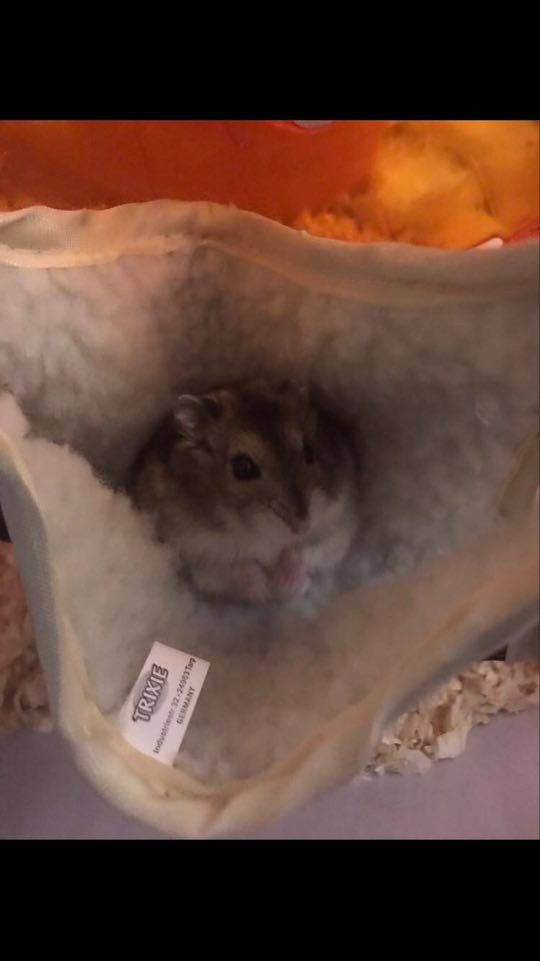 